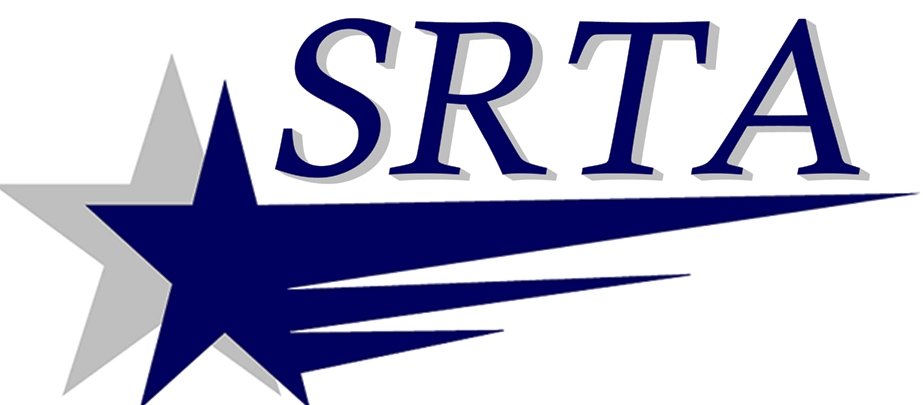 700 Pleasant St., Suite 320New Bedford, MA  02740Srtabus.com Phone: 508-997-6767Fax  508-993-9196ATTENTION ACCESS PASS USERS, SENIORS AND DEMAND     RESPONSE USERS WHO WISH TO OBTAIN PICTURES ID’SPICTURES CAN NOW BE PROCESSED AT THE NEW BEDFORD TERMINAL Tuesday, Wednesday and Thursday from 9:30 am to 3:00 pmThe cost is $5.00.You must show your approval from SRTA Administrative Office, A postcard or letter from SRTA OfficesMedicare Card, Veterans VA Card that shows minimum 70% disability, Senior ID from our member Councils on Aging.For more information you may call (508) 997-6767, ext 3309